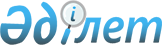 О квотах на экспорт продукции государственного значения Республики Казахстан в 1994 годуПостановление Кабинета Министров Республики КАзахстан от 16 ноября 1993 года N 1142

      Кабинет Министров Республики Казахстан ПОСТАНОВЛЯЕТ: 

      1. Утвердить квоты на экспорт продукции государственного значения в 1994 году согласно приложению (без учета поставок в страны СНГ и Балтии). 

      2. Министерству экономики Республики Казахстан в 5-дневный срок довести до заинтересованных министерств и ведомств объемы квот на экспорт продукции государственного значения. 

      3. Министерствам и ведомствам Республики Казахстан по согласованию с Министерством экономики Республики Казахстан обеспечить в 2-недельный срок доведение указанных объемов квот до Министерства внешнеэкономических связей Республики Казахстан в разрезе предприятий - производителей продукции государственного значения. 

      4. Министерству внешнеэкономических связей Республики Казахстан в недельный срок довести до глав областных администраций и предприятий - производителей квоты на экспорт продукции государственного значения с указанием государственных внешнеторговых компаний-экспортеров. 

      5. Установить, что лицензии на неотгруженные объемы продукции, выданные хозяйствующим субъектам по квотам 1993 года, пролонгации не подлежат, за исключением лицензий на продукцию, произведенную в 1993 году и подтвержденную соответствующими документами. 

      6. Министерству транспорта Республики Казахстан в первоочередном порядке обеспечить выделение и своевременную подачу транспортных средств под отгрузку продукции на экспорт. 

 

   Премьер-министрРеспублики Казахстан

                                         Приложение                              к постановлению Кабинета Министров                                    Республики Казахстан                                 от 16 ноября 1993 г. N 1142 



 

                          Квоты на экспорт        продукции государственного значения Республики Казахстан        в 1994 году (без учета поставок в страны СНГ и Балтии)      Сноска. В приложение внесены изменения постановлением от 26 апреля1994 г. N 435.________________________________________________________________________Наименование продукции                    ! Единица      ! Величина                                          ! измерения    !   квот------------------------------------------------------------------------Нефть                                      тыс.т.            5600     в том числе без СП                    тыс.т.            2400Уголь для коксования      тыс.т.            1000Дизельное топливо                          тыс.т.             490Бензин автомобильный                       тыс.т.             100Мазут топочный                             тыс.т.             800Газ природный                              млрд.куб.м.          3 Медь                                       тыс.т.             146Цинк                                       тыс.т.             134Свинец                                     тыс.т.              70Хромовая руда                              тыс.т.            1100Ферросплавы                                тыс.т.             650Алюминиевые сплавы                         т                  500Прокат черных металлов                     тыс.т.            1200Жесть белая                                тыс.т.              80Редкие и редкоземельные металлы,соединения и изделия из них                млн.долларов       200Шерсть в чистом виде                       тыс.т.             9,8
					© 2012. РГП на ПХВ «Институт законодательства и правовой информации Республики Казахстан» Министерства юстиции Республики Казахстан
				